Was es sonst noch gibt:          Konfi-Zeit in der Kirchengemeinde Reinstorf 2023/2024                             Mein Termin- und Praktikumsheft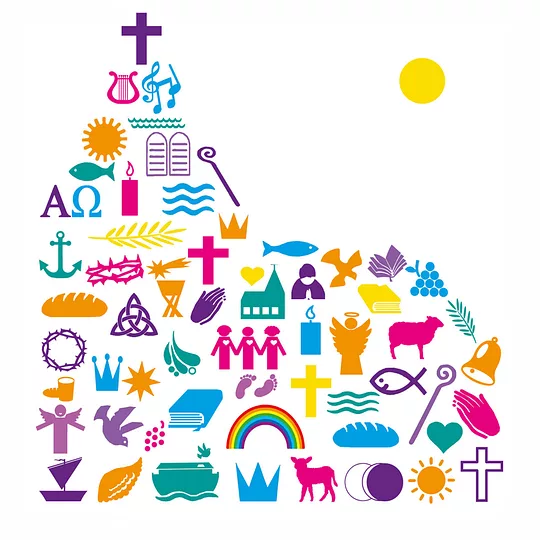                            Sei dabei! Für dich ist alles drin!Liebe KonfisDurch unsere Blocktage und Aktionen wollen wir als Gruppe wachsen, Spaß haben und vieles über Gott und Jesus lernen.Außerdem lernst du das Kirchenjahr mit seinen Gottesdiensten kennen, indem du 25 Unterschriften im Laufe deines Konfijahres sammeln wirst.Kirche ist aber noch viel mehr als Konfiunterricht und sonntägliche Gottesdienste: Viele Menschen wirken in verschiedenen Bereichen in unserer Kirchengemeinde mit. Paulus schreibt in seinem ersten Brief an die damalige Gemeinde in Korinth, dass jeder Mensch verschiedene Gaben hat und nach seinen Gaben und Talenten in der Gemeinschaft wirken sollte.Was sind deine Gaben? Woran hast du Freude? Was kannst du besonders gut?Um das rauszufinden, bieten wir dir kleine Praktika an. In diesem Heft findest du verschiedene Angebote, dich in die Kirchengemeinde einzubringen. Du sollst im Laufe deines Konfirmandenjahres mindestens eins der hier vorgeschlagenen Praktika absolvieren.Bitte lies dir die Angebote in Ruhe durch und gebe bei der Fahrradtour bei Pastorin Koch drei Wünsche für ein Praktikum an: Erstwunsch, Zweitwunsch, Drittwunsch. Wir werden versuchen, dir deinen Erstwunsch zu erfüllen. Wenn du möchtest, kannst du auch in mehrere Bereiche 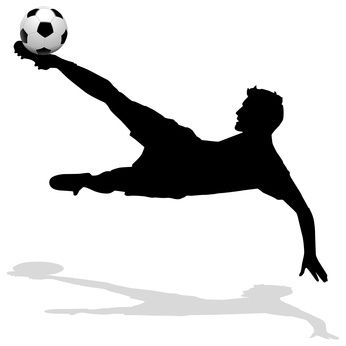 hineinschnuppern. Wir werden am 12. Juni gemeinsam schauen, ob sich die Praktika gut verteilen, du (Nach)Fragen hast und wie du dich konkret vorbereiten kannst.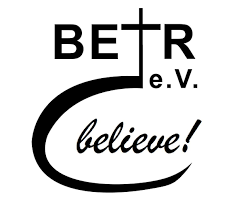 Paulus vergleicht die Gemeinde außerdem mit einem Leib und vielen Gliedern: So wie der Körper verschiedene Körperteile mit unterschiedlichen Aufgaben besitzt (Auge, Ohr, Mund, Nase, Hände, Füße, …), besteht die Gemeinde aus unterschiedlichsten Menschen, die aber doch durch den einen Geist Gottes zusammengehören.Wenn jede und jeder sich mit seinen und ihren Stärken einbringt, entsteht Gemeinschaft und wächst die Kirche Jesu Christi.Gott hat dich einzigartig und wunderbar geschaffen. Wir freuen uns, deine Gaben und Talente kennenzulernen und/ oder gemeinsam mit dir zu entdecken. Deine Evangelische Jugend und Pastorin Koch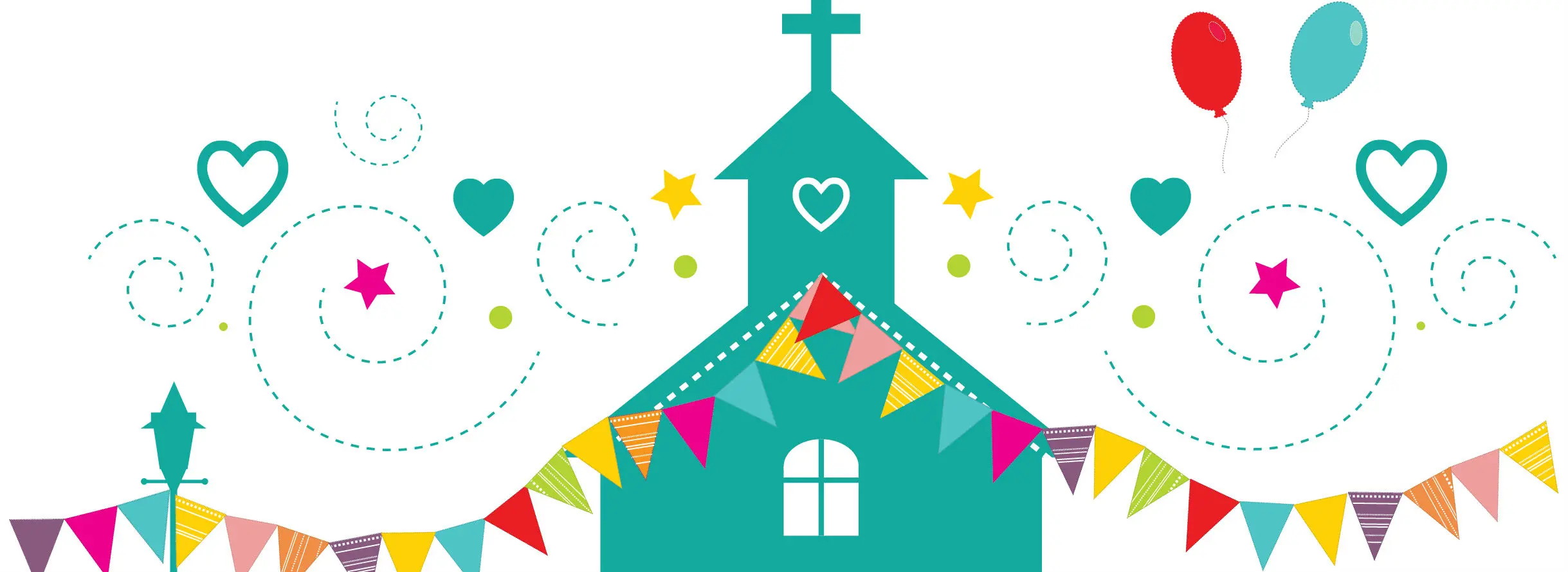 Praktika im Bereich der Seniorenarbeit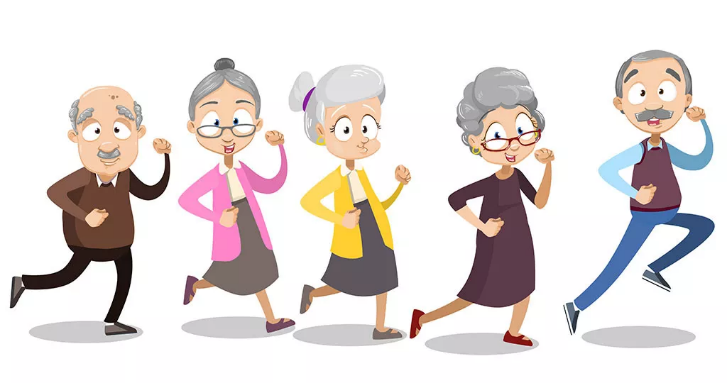 Praktika im Bereich Vereinsarbeit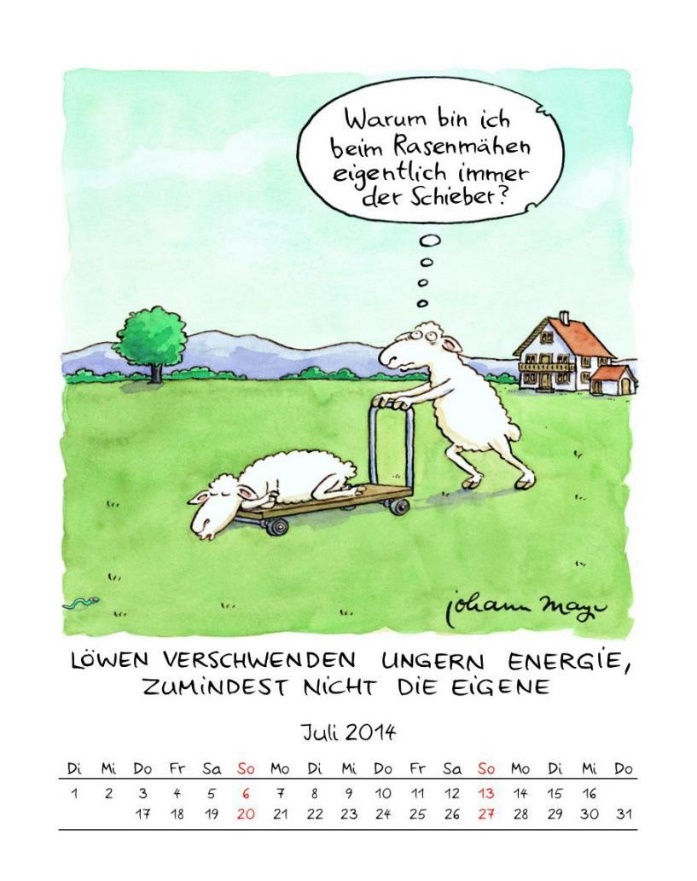 Praktika im Bereich Außenanlagen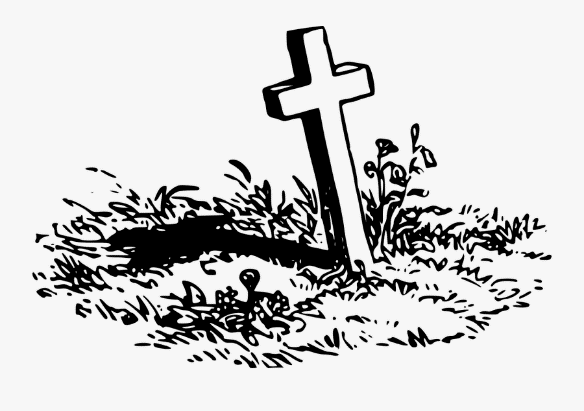 Praktika im Bereich der Kinder- und Jugendarbeit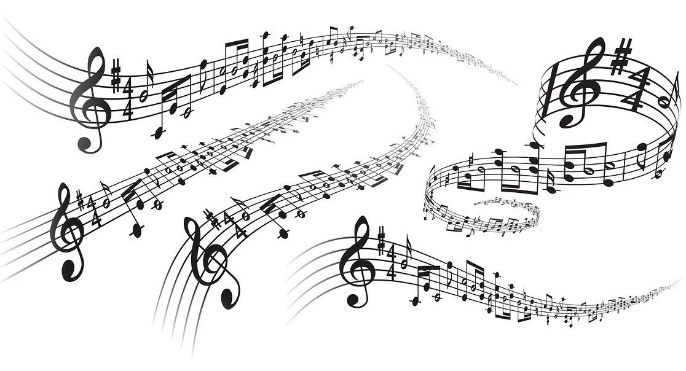 Praktika im Bereich Gottesdienst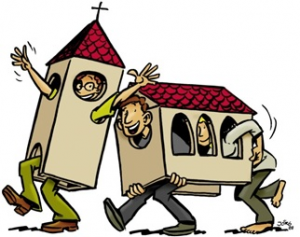 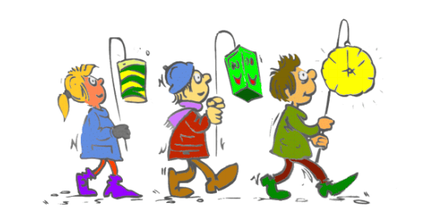 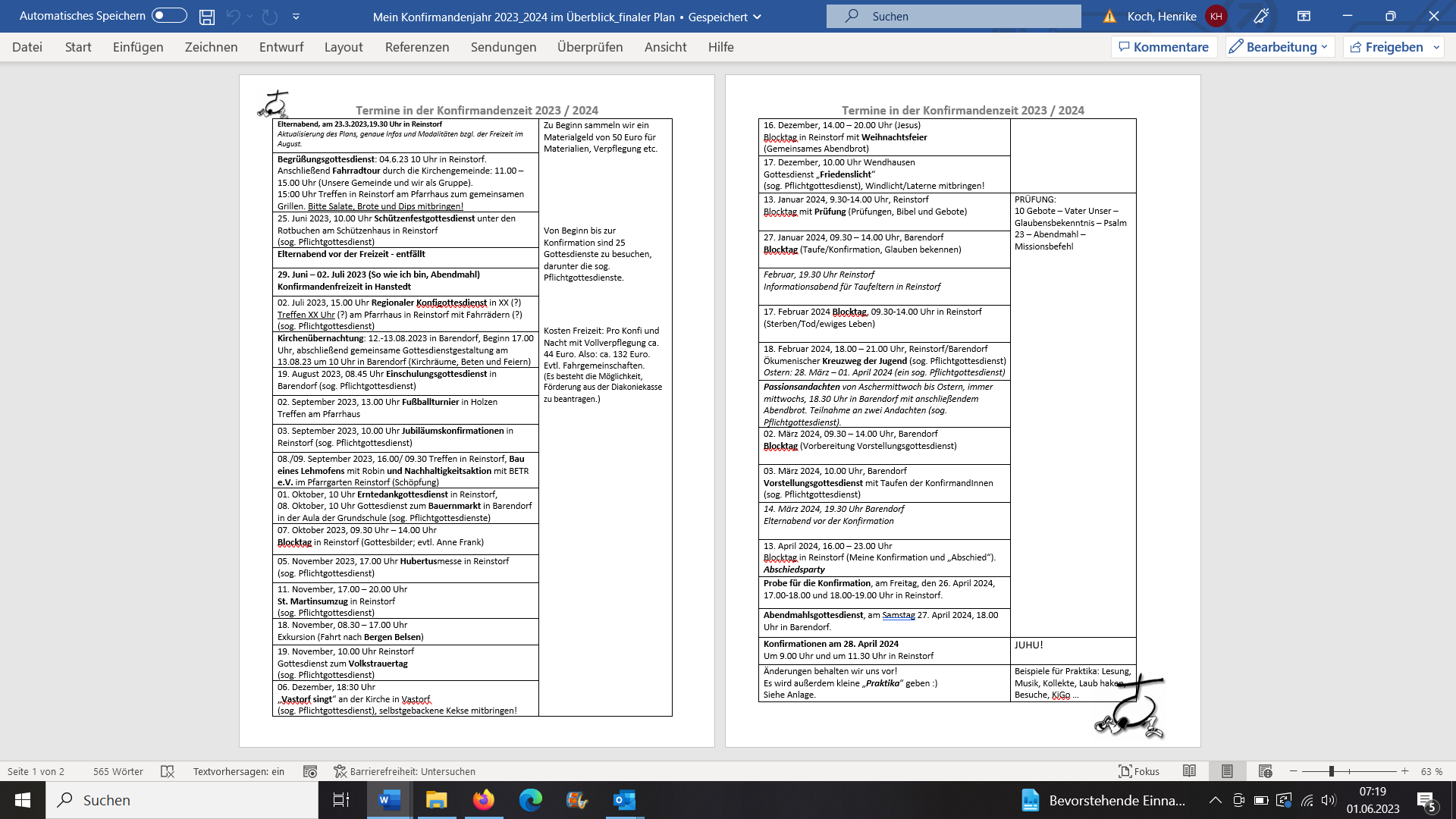 KursTychikusTerminNach AbspracheOrtHome OfficeTeam/ AnsprechpartnerRedaktionsteam Christine Hein, Pn. KochUmfangEin oder mehrere Artikel für eine Ausgabe unseres Gemeindeblatts „Tychikus“ schreiben.AufgabenMit Pn. Koch und Redaktionsleitung Christine Hein ein Thema / ein Themenfeld absprechen.Zu besprochenem Thema einen Artikel schreiben und ggf. ein Foto beisteuern.Ggf. auch einen Artikel/ Beitrag für unsere Webseite schreiben.Rücksprache mit Pn. Koch halten.Nach dem Druck beim Verteilen des Tychikus helfen.Zeitaufwand, gesamtCa. 2 bis 5 StundenKursVereinsarbeit – Förderverein HolzenTermin02.09.23 und nach AbspracheOrtHolzenTeam/ AnsprechpartnerRobin MarwegeUmfangBei den Vorbereitungen zum Fußballturnier in Holzen helfen.AufgabenFlyer verteilen, Werbung machen.Am Tag selbst, vormittags beim Aufbau und abends beim Abbau helfen.Selbstgemachtes zum Buffet beisteuern.Den Förderverein Holzen kennenlernen.Bestenfalls den Pokal zurückholen :)Zeitaufwand, gesamtCa. 4 StundenKursVereinsarbeit BETRTerminFolgt (irgendwann in der Adventszeit)OrtReinstorfTeam/ AnsprechpartnerFlorian Bahr, Tim SchickerlingUmfangBETR e.V. bei der Planung und Durchführung des Lebendigen Advents helfen.AufgabenAn einem Vorbereitungstreffen mit Mitgliedern von BETR e.V. teilnehmen.Auf- und Abbau am Tag des Lebendigen Advents.Aufgaben bei der Durchführung übernehmen/ helfen.Den Verein BETR e.V. kennenlernen.Zeitaufwand, gesamtCa. 3 bis 4 StundenKursSeniorennachmittagTerminVon Oktober bis März, immer am ersten Donnerstag eines Monats von 14:30 Uhr bis 16:30 Uhr.OrtKirche BarendorfTeam/ AnsprechpartnerChristine Hein, Anke HerbstAufgabeEinen Seniorennachmittag mitgestalten.UmfangHilfe bei Aufbau und AbbauKuchen oder ähnliches mitbringenHilfe bei der Durchführung (Senioren zum Platz begleiten, Kaffee ausschenken, Plaudern)Ein Thema beitragen (z.B. spielerischer Beitrag, musikalischer Beitrag, inhaltlicher Beitrag)  Zeitaufwand, gesamtCa. 5 StundenKursVereinsarbeit - LandfrauenTermin30.09.23 und 01.10.23 sowie 07.10.23 und 08.10.23OrtReinstorf und BarendorfTeam/ AnsprechpartnerPetra Maack, Susanne HilleAufgabeIn Zusammenarbeit mit den Landfrauen beim Vorbereiten der Erntedankfeste helfen.UmfangBeim Schmücken der Kirche bzw. der Aula der Grundschule in Barendorf helfen.Gemüse o.ä. zur Dekoration und Verpflegung beisteuern.Die Zusammenarbeit von Kirchengemeinde und Landfrauen kennenlernen.Ggf. auch bei einem der  Erntedankgottesdienste mitwirken. Auf- und Abbau.Zeitaufwand, gesamtCa. 3 bis 6 StundenKursGrünflächenpflegeTerminNach VereinbarungOrtReinstorf, Wendhausen, VastorfTeam/ AnsprechpartnerHelmut ScholzAufgabeEinmalig bei der Pflege einer Grünfläche oder eines Denkmals helfen.UmfangIn Absprache helfen beim: Rasenmähen, Laub haken, Hecke schneiden etc.In Absprache helfen bei der Denkmalpflege (freischneiden, haken, herrichten für den Volkstrauertag am 19.11.23).Zeitaufwand, gesamtCa. 3 StundenKursSenioren-Sommer-CaféTerminDonnerstag, den 17.08.2023, von 14:30 Uhr bis 16:30 UhrOrtPfarrgarten ReinstorfTeam/ AnsprechpartnerBesuchsdienstkreis: Ingrid Görg, Anke Herbst, Pn. KochAufgabeDas Sommercafé mitgestalten.UmfangHilfe bei Aufbau und AbbauKuchen oder ähnliches mitbringenHilfe bei der Durchführung (Senioren begrüßen und ggf. zum Platz begleiten, Kaffee ausschenken, Plaudern)Ein Thema beitragen (z.B. spielerischer Beitrag, musikalischer Beitrag, inhaltlicher Beitrag)  Zeitaufwand, gesamtCa. 5 StundenKursBesuchsdienstkreisTerminNach AbspracheOrtZu Hause bei einem GemeindemitgliedTeam/ AnsprechpartnerBesuchsdienstkreis: Ingrid Görg, Anke Herbst, Pn. KochAufgabeZusammen mit einer ehrenamtlichen Mitarbeiterin oder Pn. Koch ein Seniorengeburtstagskind in unserer Gemeinde besuchen.UmfangEin Mitbringsel vorbereiten (z.B. ein Glas selbstgekochte Marmelade, Kekse, Gebasteltes, Geburtstagsständchen, etc.)Am vereinbarten Termin den Senior/ die Seniorin zusammen mit einer ehrenamtlichen Mitarbeiterin oder Pn. Koch besuchen.Nachgespräch mit dem Mitarbeiter/in führen.Zeitaufwand, gesamtCa. 2-3 StundenKursFriedhofTerminNach AbspracheOrtFriedhöfe in Reinstorf, Wendhausen, VastorfTeam/ AnsprechpartnerIngrid Görg, Andrea StöckmannAufgabeMitlaufen und Helfen bei einer Friedhofsbegehung bzw. Grabsteinprüfung.UmfangZusammen mit Sekretärin Ingrid Görg und dem Friedhofsausschuss an der Grabsteinprüfung auf allen drei Friedhöfen der Kirchengemeinde teilnehmen.Nachgespräch führen.Zeitaufwand, gesamtCa. 3 StundenKursMusikTerminNach AbspracheOrtReinstorf/ Barendorf/ Vastorf/ WendhausenTeam/ AnsprechpartnerPn. KochAufgabeEinen Gottesdienst musikalisch begleiten.UmfangGemeinsam mit Pn. Koch Lieder absprechen/ aussuchen.Diese auf dem Instrument deiner Wahl zu Hause üben.Proben in der Kirche.Evtl. Auf- und Abbau.Den entsprechenden Gottesdienst musikalisch begleiten (mit ein bis fünf Liedern).Nachgespräch führen.Zeitaufwand, gesamtCa. 2 bis 5 StundenKursEv. KiTa BarendorfTerminfolgt (kurz vor oder zu Beginn der Sommerferien)OrtEvangelischer Kindergarten St. Vitus in BarendorfTeam/ AnsprechpartnerPn. Koch und KiTa Leitung Frau Donat-WankeAufgabeZusammen mit Pn. Koch und Mitarbeiterinnen der KiTa eine Abschlussandacht für die Schulis vorbereiten und durchführen.UmfangVorbereitungstreffen mit Pn. Koch, um Ablauf und Lieder zu planen, ggf. Liederzettel gestalten, ggf. Bastelvorbereitungen treffen.Bei der Durchführung der Andacht mithelfen (z.B. Musizieren, Geschichte lesen/erzählen, mit den Kindern basteln und Spaß haben)Nachgespräch führen.Zeitaufwand, gesamtCa. 2-3 StundenKursEinschulungsgottesdienstTerminSamstag, den 19. August 2023, 08.45 Uhr (ggf. später)OrtKirche BarendorfTeam/ AnsprechpartnerPn. Koch, Ev. JugendAufgabeZusammen mit Pn. Koch, den Teamern und der Grundschule Barendorf den Einschulungsgottesdienst für die Erstklässler gestalten und durchführen.UmfangAn einem Vorbereitungstreffen teilnehmen und helfen: ggf. Basteln, Anspiel proben, Musik proben, Lesungen proben, Kirche schmücken, …Im Gottesdienst selbst helfend mitwirken (z.B. Geschenke an die Kinder verteilen, Anspiel mit den Teamern vorspielen, ...)Auf- und Abbau.Zeitaufwand, gesamtCa. 4 - 5 StundenKursKüsterdienstTerminNach AbspracheOrtReinstorf/ Barendorf/ Vastorf/ WendhausenTeam/ AnsprechpartnerKüsterin Petra MaackAufgabeKüsterarbeiten in einem Gottesdienst übernehmenUmfangVorbereitungstreffen mit Pn. Koch und/ oder Petra Maack.Gemeinsam Aufgabenbereiche absprechen und aussuchen (z.B. Altar mit Blumen schmücken).Frau Maack vor und in einem Gottesdienst bei der Arbeit helfen: Kerzen anzünden, Gesangbücher verteilen, Lieder antafeln, Glocken läuten, Gottesdienstbesucher begrüßen, Kirchenkaffee vorbereiten, …)Nachgespräch führen.Zeitaufwand, gesamtCa. 3 StundenKursGottesdienstTerminNach AbspracheOrtReinstorf/ Barendorf/ Vastorf/ WendhausenTeam/ AnsprechpartnerPn. KochAufgabeAufgaben im Gottesdienst übernehmen.UmfangVorbereitungstreffen mit Pastorin Koch.Gemeinsam eine Aufgabe aussuchen (z.B. eine Lesung übernehmen, ein Anspiel aussuchen, ein Gebet schreiben, ...)Ggf. proben.Im Gottesdienst die abgesprochene Aufgabe übernehmen.Ggf. Auf- und Abbau.Nachgespräch führen.Zeitaufwand, gesamtCa. 4 StundenKursSt. Martin, LaternelaufenTermin11. November 2023, 17.00 bis 20.00 UhrOrtReinstorfTeam/ AnsprechpartnerPn. Koch, Ev. JugendAufgabeDen St. Martinsumzug vorbereiten und bei der Durchführung helfen.UmfangAn einem Vorbereitungstreffen teilnehmen und helfen: Ablauf und Inhalte planen und vorbereiten.Ggf. ein Anspiel proben.Ggf. mitspielen Auf- und Abbau.Nachgespräch führen.Zeitaufwand, gesamtCa. 4 Stunden